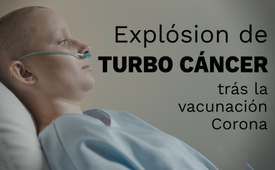 Explosión de turbo cáncer tras la vacunación Corona - Observaciones de una patóloga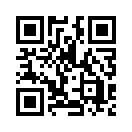 Las vacunas Corona pueden desencadenar tumores de crecimiento rápido y enfermedades autoinmunes - así lo advierte una patóloga especializada en el diagnóstico del cáncer de mama desde hace 25 años, la Dra. Ute Krüger. A lo largo de su carrera, siempre ha encontrado un rango normal de variación en el tamaño y el grado de los tumores. Sin embargo, esto se interrumpió bruscamente con el lanzamiento al mercado de las vacunas Covid (2021), que se promocionaron como seguras. Los casos de tumores cancerosos de crecimiento rápido y de múltiples tipos se hicieron más frecuentes ...Lo que está ocurriendo actualmente es un crimen inimaginable contra la humanidad.

"Por favor, entiendan que la vacunación condenará a muerte a miles de millones de personas. No hoy. Ni mañana. Estas cosas necesitan tiempo. Meses y años". 

                                                  Prof. Dr. Bakhdi

Tras el éxito de la publicidad sobre los peligros del Covid-19, las empresas farmacéuticas, los políticos y los principales medios de comunicación hicieron sonar la misma bocina y promovieron las vacunas seguras Covid como protección contra la pandemia potencialmente mortal.
En 2020, científicos, médicos y abogados, que no se sentían cómodos con las aprobaciones apresuradas, empezaron a supervisar exhaustivamente los efectos y efectos secundarios de las vacunas Corona y a cuestionarlas en comités de investigación y conferencias de prensa.
Concluyeron igualmente que, entre otras cosas, los ingredientes no declarados de las vacunas Covid causan efectos devastadores en los vacunados. Entre otras cosas, se encontraron tumores de crecimiento extremadamente rápido (www.kla.tv/ 20217 Pathology Conference).
Las observaciones de la doctora Ute Krüger, médico y científica, son también muy reveladoras en este contexto. En una mesa redonda, explicó cómo las vacunas corona pueden desencadenar tumores de crecimiento rápido y enfermedades autoinmunes.
La Dra. Krüger es médico jefe del Departamento de Patología Clínica [estudio de los procesos/condiciones anormales/enfermos del organismo y sus causas] del Hospital Regional de Kalmar, campo en el que trabaja desde hace 25 años. Se ha especializado en el diagnóstico del cáncer de mama durante los últimos 18 años y ha examinado miles de autopsias y muestras de cáncer de mama.
La edad de los pacientes, el tamaño del tumor y el grado de malignidad forman parte de su especialidad. A lo largo de su carrera, siempre ha habido un rango normal de variación. Sin embargo, este rango normal de fluctuación se interrumpió bruscamente en 2021 con el lanzamiento de la vacuna Covid. Los casos de tumores cancerosos de crecimiento rápido, el "turbo cáncer" como ella lo llama, se hicieron más frecuentes, especialmente en mujeres jóvenes que anteriormente se habían visto menos afectadas por este tipo de tumores.
El tamaño de los tumores también ha cambiado. Antes, era raro que la Dra. Krüger encontrara un tumor de 3 cm de tamaño. Ahora ve con regularidad tumores de 4 cm, 8 cm, 10 cm y a veces incluso de 12 cm, incluso una vez un tumor de 16 cm que ocupaba toda una mama. 
Además, observó casos de tumores múltiples, es decir, tumores que crecían en varios órganos de un mismo cuerpo. Un paciente tuvo tumores en la mama, el páncreas y los pulmones pocos meses después de la vacunación.
Además, también aumentaron los pacientes cuyo cáncer había mostrado síntomas atenuados durante muchos años, pero que de repente sufrieron una recaída agresiva poco después de la vacunación.
Al principio, la Dra. Krüger pensó que este "turbo cáncer" se debía al retraso en las citas médicas por el bloqueo de Covid, pero este periodo ya había pasado hacía tiempo y los tumores seguían creciendo de forma agresiva. Informó de algunos de estos casos al organismo regulador de medicamentos y organizó una reunión. Aunque algunas autoridades superiores aceptaron la reunión, todas la cancelaron al día siguiente sin dar explicaciones y, en su lugar, asignaron a un funcionario para que atendiera su informe por teléfono.
La Dra. Krüger también encontró numerosas anomalías en las autopsias realizadas.
He aquí dos ejemplos: Una mujer de 60 años padecía varios tumores malignos. Recibió dos dosis de la vacuna Corona durante la quimioterapia y posteriormente desarrolló el síndrome de Guillain-Barré. Se detectó inflamación en la médula espinal, el cerebro y los vasos sanguíneos.
Una mujer de 80 años quedó paralítica un mes después de la vacunación. La Dra. Krüger encontró una hemorragia en la médula espinal cerca del cuello, algo que nunca había visto antes. Al microscopio, observó inflamación en el vaso que se había roto causando la hemorragia. También encontró inflamación en los músculos del corazón, una miocarditis.
Como ya se ha mencionado, la Dra. Krüger dio conferencias a sus colegas sobre las anomalías que sospechaba. Al final de una conferencia, se dirigió a sus colegas de profesión y les instó a ayudar a aclarar la situación: "Es hora de que los médicos hablen claro. Cualquier médico lo suficientemente despierto como para entender que algo va mal tiene que empezar a abordar el problema". Un incentivo añadido podría ser la presión de saber que la cosa está a punto de estallar y no querer estar en el lado equivocado de la valla cuando lo haga.
Por desgracia, las correlaciones observadas por la Señora Dr. Krüger no son infrecuentes. 
Por poner sólo dos ejemplos: En la gran campaña de vacunación contra la poliomielitis, se produjo un aumento de la parálisis en paralelo a la vacunación administrada (www.kla.tv/24442). En la vacunación VPH contra el cáncer de cuello de útero, se produjo un fuerte aumento del 54 % en la tasa de cáncer de cuello de útero con la vacunación (www.kla.tv/16310).
La patóloga expresó su preocupación: "Estudié medicina porque quería ayudar a la gente. Pero ahora siento que tengo que ver cómo matan a la gente y no puedo hacer nada. La gente no escucha lo que digo y mis colegas incluso cuestionan mi competencia".
Sin embargo, también se puede hacer algo a través de ustedes, queridos telespectadores:
Transmitiendo este programa, pueden ayudar a descubrir las conexiones para que no se haga más daño del que ya se ha hecho.
                                                   No debemos olvidarlo: 
            ¡Son las empresas farmacéuticas las que más se benefician de la venta 
                            de vacunas y medicamentos contra el cáncer!de wou. / abu.Fuentes:Dr. med. Ute Krüger: Impfung gegen Covid-19 – Beobachtungen einer Pathologin
https://www.youtube.com/watch?v=Jtk1A_SRiO0

Pathologin Dr. Krüger: „Kurze Zeit nach Covid-Impfung explodiert das Krebswachstum“
https://www.report24.news/pathologin-dr-krueger-kurze-zeit-nach-covid-impfung-explodiert-das-krebswachstum/

Pathologie-Konferenz Reutlingen: „Turbo-Krebs nach Covid-Impfungen“ | #Corona-Pressekonferenz 
https://www.kla.tv/20217

Steiler Anstieg des Gebärmutterhalskrebses seit HPV-Impfung | #ChildrensHealth 
https://www.kla.tv/16681

Der große Poliobetrug
https://www.kla.tv/24442Esto también podría interesarle:#vacunacion - vacunación - www.kla.tv/vacunacion

#medicina - www.kla.tv/medicina

#sanidad - Sanidad - www.kla.tv/sanidadKla.TV – Las otras noticias ... libre – independiente – no censurada ...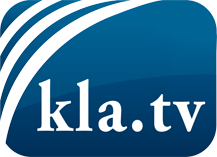 lo que los medios de comunicación no deberían omitir ...poco escuchado – del pueblo para el pueblo ...cada viernes emisiones a las 19:45 horas en www.kla.tv/es¡Vale la pena seguir adelante!Para obtener una suscripción gratuita con noticias mensuales
por correo electrónico, suscríbase a: www.kla.tv/abo-esAviso de seguridad:Lamentablemente, las voces discrepantes siguen siendo censuradas y reprimidas. Mientras no informemos según los intereses e ideologías de la prensa del sistema, debemos esperar siempre que se busquen pretextos para bloquear o perjudicar a Kla.TV.Por lo tanto, ¡conéctese hoy con independencia de Internet!
Haga clic aquí: www.kla.tv/vernetzung&lang=esLicencia:    Licencia Creative Commons con atribución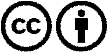 ¡Se desea la distribución y reprocesamiento con atribución! Sin embargo, el material no puede presentarse fuera de contexto.
Con las instituciones financiadas con dinero público está prohibido el uso sin consulta.Las infracciones pueden ser perseguidas.